CỘNG HÒA XÃ HỘI CHỦ NGHĨA VIỆT NAMĐộc lập – Tự  do – Hạnh phúc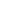 Ninh Bình, ngày……tháng……năm 202…ĐƠN XIN BẢO LƯU KẾT QUẢ HỌC TẬP              Kính gửi: Thầy Hiệu trưởng trường Đại học Hoa LưPhòng Chính trị & Công tác học sinh, sinh viênTrưởng Khoa:……………………………………………..Em tên là:………………………………………….MSSV:……………………..Sinh ngày……tháng……. năm ………..	Tại:……………………………………Hiện đang học lớp:……………………..	Khoa:…………………………………Hộ khẩu thường trú:…………………………………………………………….Số điện thoại liên hệ:……………………………………………………………...Kính mong Thầy Hiệu trưởng cho phép em được bảo lưu kết quả học tập học kỳ:……… năm học………………(kèm bảng điểm).Lý do:…………………………………………………………………………….……………………………………………………………………………………Em cam kết thực hiện đầy đủ các quy chế, quy định hiện hành của Bộ Giáo dục – Đào tạo và của Trường về việc bảo lưu kết quả học tập. Nếu không có lớp, ngành để học tiếp trong học kỳ tới, em xin được chuyển ngành khác hoặc thôi học.Rất mong nhận được sự quan tâm, giải quyết của Thầy Hiệu trưởng.Trân trọng cảm ơn!Thời gian P.CT&CTHSSV nhận đơn: ......../........./20......Người nhận(Ký và ghi rõ họ tên)Ý kiến của gia đìnhNgười làm đơn(Ký và ghi rõ họ tên)Xác nhận của chính quyền địa phươngXác nhận của Khoa